NORTHWEST CHRISTIAN TEENS, LLC2022 - 2023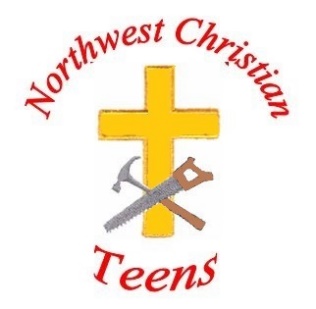 Weekly Bible Study/Fellowship Group for Kids and TeensTime:  5:30-7:30pmWhere:  Community Bible Church in PinehurstDues:  For the year $20 for all Clubs, Book included with dues.	Some activities are extra.Ages:  K through 12th gradeWhat to bring:  You’re Bible, your lesson material, a friend, and a good attitude. Snacks:  We will rotate who brings the snack.Who we are:  kids and teens that want to gather weekly to fellowship, study God’s Word and yes—eat.  The night will be filled with some games, some studying, some memorizing, and yes-some eating.  It will be a time to fellowship with like Christian teens, a time to build each other up.  Some outings will be limited to only the core group, but most will be open to friends that may normally not be present on Sunday Night.  The lesson material will be from AWANA so if your goal is to finish a year of AWANA you will be able to qualify.We ask for dues from each member of $20 to cover lesson materials, insurance, etc..  Bring your Bible, invite your friends, invite your siblings, but remember the age limit – K through 12th grade – and see you at the gym.Please return the bottom part of the letter, filled out on the reverse side, to your leader.  You will not be able to play games if this letter is not returned.Please remove this part of the letter and return.  Your teen must return this to participate.ACTIVITY PERMIT 	for NORTHWEST CHRISTIAN TEENS, LLC	PAID?  YES____ NO____Child’s Name	_______________________	Parent’s Name		_______________________Child’s Age	_______________________	Physical Address	_______________________Child’s Grade	_______________________	Mailing Address	_______________________Child’s Birthday______________________	Phone Number	_______________________Child’s Email:	_______________________  Parent’s Email:	_______________________Baptized Date:  ____________(N/A if none) :  _______________________Periodically we post pictures of events on our Facebook page.  May we have permission to use a photo that may contain your child’s picture?      Yes       NoTo Whom It May Concern:As a parent/guardian, I do here with authorize the treatment by a qualified and licensed medical doctor of the following minor in the event of a medical emergency which, in the opinion of the attending physician, may endanger his or her life, cause disfigurement, physical impairment, or undue discomfort if delayed.  This authority is granted only after a reasonable effort has been made to reach me.Relationship	_____________   Dates release is intended	Sept. 1, 2022 through May 15, 2023Family Physician/Phone # 	_______________  Family Dentist/Phone # __________________Date of last tetanus shot  ______________________________Specific Allergies, Chronic Illness, or other conditions:   Other contact in case of emergency and Phone #	______________________________This release form is completed and signed of my own free will with the sole purpose of authorizing medical treatment under emergency circumstances in my absence.  			Signature  _____________________________________NORTHWEST CHRISTIAN TEENS (NWCT), LLCNWCT BEHAVIOR/DRESS CODEIn order to maintain an environment that is honoring to the Lord in every way, members and leaders alike must follow the code.  We are all expected to dress and act in a manner that reflects scriptural standards.  Modesty, cleanliness, and appropriateness will then be the standard.  Clothing which is too tight, too short, too loose, or too low draws inappropriate attention to oneself and can be a distraction to those around us even though unintentional.  Likewise, PDA (Public Displays of Affection), such as holding hands, hugging and pairing off in general will not be allowed.  Inappropriate dress and behavior that can mislead others are not honoring to the Lord.NWCT staff reserves the right to determine the standard of the code.  If needed, the teen may be asked to change.  In all cases, the staff’s word will be final.  If you have any questions concerning this please ask.With this in mind the following code will be used and strictly enforced during all NWCT sanctioned events.Dress:Bare midriff shirts, low neckline and open back shirts, halter-tops, and narrow thin straps, or tight fitting clothing are not allowed.No tank tops or sleeveless shirts that reveal any part of your undergarments or lack thereof.All shorts must be modest.No lewd clothing that exhibits alcohol, drugs, tobacco products, inappropriate language, or other offensive displays.If any article of clothing is questionable or you are in doubt, leave it home!Behavior:No pairing off.  A boy and a girl should not be together without others with them.No physical contact.  This includes holding hands, hugging, etc.On Sunday Night or outing, it should not be apparent that there are any ‘couples’ in the group.Cell Phones should never be seen between 5:30 and 7:30 on Sunday Nights.  Please give those closest to you the following number – to be used only in emergencies.  208-416-2091You are never allowed to ride in a car driven by anyone other than a NWCT Adult Leader unless you have ridden to the event with the person.  On Sunday Nights, Sparks and T&T members must stay with the group all the time.  If a clubber needs to use the restroom, a leader will accompany the clubber down to the restroom door.  Only one clubber at a time will be allowed to go. Gary and Tashia DoseNORTHWEST CHRISTIAN TEENS, LLC / 1582 WF PINE CREEK RD. / PHONE 1-208-682-4624   EMAIL gwdose@pinecreekindustries.com